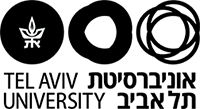 אוניברסיטת תל-אביבהפקולטה למדעי הרוח ע"ש לסטר וסאלי אנטיןבית הספר למדעי היהדות וארכיאולוגיה ע"ש חיים רוזנברגהחוג ללשון העברית ולבלשנות שמיתקרן המלגות למחקרים בלשון העבריתע"ש יעל וזאב יעקבי ז"ל מזמינים את הציבורלערב עיון וטקס חלוקת מלגות הקרן לשנת תשע"זאשר יתקיים ביום ראשון, ג' בסיוון תשע"ז, 28 במאי 2017בבניין רוזנברג, אולם 02 בשעה 18:00הרצאה הגב' מירי בר-זיו, האוניברסיטה העברית"מרצוי למצוי – ייצוג הדיבור העברי בסרטים העוסקים בתקופת קום המדינה (1988-1955)" דבר ראש החוג ללשון העברית ולבלשנות שמיתפרופ' משה מורגנשטרן  חלוקת המלגותמר דניאל תמיר - נציג הקרןדבר תודה בשם מקבלי המלגהגב' מיכל נצר ***